.#16 count intro  - Track available to download from iTunes & AmazonDance rotates in CW directionS1: Walk. Walk. Kick-ball-change. Walk. Walk. Kick-ball-changeS2: Forward rock. Shuffle half turn Right.  Step. Pivot quarter turn Right. Cross shuffle*Restart from beginning at this point during wall 2 (You will be facing 12 o’clock)S3: Side. Together. Shuffle forward. Side. Together. Walk back x 2S4: Back rock. Shuffle forward. Step. Pivot half turn Left. Step. StompS5: Chasse Right. Back rock. Side. Heel taps x 3S6: Right kick-ball-cross x 2. Side rock. Behind-side-crossS7: Side rock. Cross shuffle x 2S8: Side stomp. Hold. Sailor step. Touch back. Half turn Left. Step. Pivot half turn LeftStart again**Tag:  At the end of wall 4 (Facing6 o’clock) add the following 8 count tag then start again from beginningRight Rocking chair. Right jazz boxWith grateful thanks to Dave and Val Halpin for bringing this fabulous track to my attention.Tulsa Or Taiwan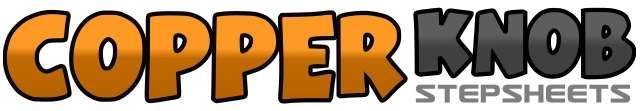 .......Count:64Wall:4Level:Easy Intermediate.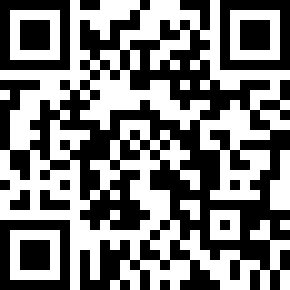 Choreographer:Gaye Teather (UK) - September 2015Gaye Teather (UK) - September 2015Gaye Teather (UK) - September 2015Gaye Teather (UK) - September 2015Gaye Teather (UK) - September 2015.Music:A Beer Drinking Song - Chris Higbee : (CD: Ready or Not)A Beer Drinking Song - Chris Higbee : (CD: Ready or Not)A Beer Drinking Song - Chris Higbee : (CD: Ready or Not)A Beer Drinking Song - Chris Higbee : (CD: Ready or Not)A Beer Drinking Song - Chris Higbee : (CD: Ready or Not)........1 – 2Walk forward Right. Left3&4Kick Right foot forward. Step Right beside Left. Step Left in place beside Right5 - 6Walk forward Right. Left7&8Kick Right foot forward. Step Right beside Left. Step Left in place beside Right1 – 2Rock forward on Right. Recover onto Left3&4Half turn Right stepping forward on Right. Step Left beside Right. Step forward on Right5 – 6Step forward on Left. Pivot quarter turn Right (Facing 9 o’clock)7&8Cross Left over Right. Step Right to Right side. Cross Left over Right1 – 2Step Right to Right side. Step Left beside Right3&4Step forward on Right. Step Left beside Right. Step forward on Right5 – 6Step Left to Left side. Step Right beside Left7 – 8Walk back Left. Right1 – 2Rock back on Left. Recover onto Right3&4Step forward on Left. Step Right beside Left. Step forward on Left5 – 8Step forward on Right. Pivot half turn Left. Step forward on Right. Stomp Left beside Right (Facing 3 o’clock)1&2Step Right to Right side. Step Left beside Right. Step Right to Right side3 – 4Rock  back on Left. Recover onto Right5 – 8Step Left to Left side. Angling body to Right diagonal (Right toe on floor) tap Right heel to floor three times1&2Kick Right diagonally forward Right. Step Right beside Left. Cross Left over Right3&4Kick Right diagonally forward Right. Step Right beside Left. Cross Left over Right5 – 6Rock Right to Right side. Recover onto Left7&8Cross Right behind Left. Step Left to Left side. Cross Right over Left1 – 2Rock Left to Left side. Recover onto Right3&4Cross Left over Right. Step Right to Right side. Cross Left over Right5 – 6Rock Right to Right side. Recover onto Left7&8Cross Right over Left. Step Left to Left side. Cross Right over Left1 – 2Stomp Left to Left side. Hold3&4Cross Right behind Left. Step Left to Left side. Step Right to Right side5 – 6Touch Left toe behind Right. Half turn Left (placing weight onto Left)7 – 8Step forward on Right. Pivot half turn Left (Facing 3 o’clock)1 – 4Rock forward on Right. Recover onto Left. Rock back on Right. Recover onto Left5 – 8Cross Right over Left. Step back on Left. Step Right to Right side. Step Left beside Right